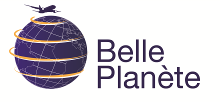 SICILE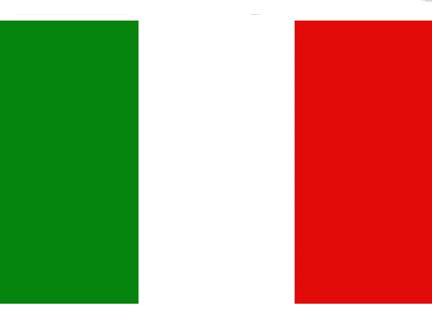 Les Iles EoliennesCircuit de 8 jours (7 nuits)Du 17 au 24 mai 2019INVITATION AU VOYAGE…Outre sa situation privilégiée en Méditerranée, les charmes de sa nature surprenante, son climat et une luminosité exceptionnels, la SICILE, véritable carrefour de civilisations, garde précieusement les vestiges d’un brillant passé historique : Grecs, Phéniciens, Carthaginois, Romains, Goths, Byzantins, Arabes, Normands, Allemands, Espagnols, Français s’y sont tour à tour succédé en y laissant chacun des traces de leur passage. De ce fait, « l’île du Soleil » a beaucoup à offrir au visiteur amoureux d’histoire de l’art avec ses nombreux monuments, les riches collections de ses musées, son folklore exceptionnellement varié et ses traditions. 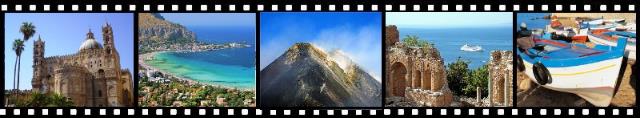 JOUR 01		nantes  PALERMEJOUR 02		PALERMEJOUR 03 		PALERME / MILAZZO / VULCANO / LIPARIJOUR 04 		ILE DE LIPARIJOUR 05		ILE DE LIPARI / STROMBOLI / sciara del fuocoJOUR 06		STROMBOLI / MILAZZO / REGION DE CATANEJOUR 07 		CATANE / L’ETNA / TAORMINE / PALERME JOUR 08		PALERME  nantes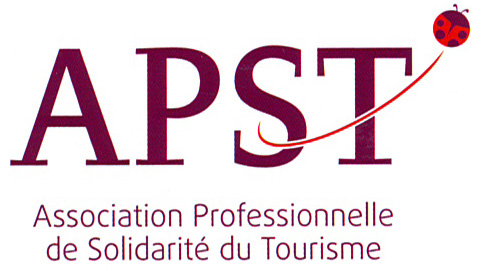 LES ILES EOLIENNESJOUR 1 –		                             		                                            NANTES  palerme Rendez vous avec les participants à l’aéroport de Nantes selon l’horaire convenu et assistance aux formalités d’enregistrement.Envol à destination de Palerme sur vol direct Arrivée à l’aéroport Borsellino Falcone et bienvenue de la part de votre guide localTransfert pour la région de Palerme et transfert à l’hôtel. Dîner et nuit à l’hôtelJOUR 2 –		                             		                                                          palerme Petit déjeunerVisite guidée de Palerme. Vous découvrirez tour à tour…… la Piazza Pretoria avec le siège de ,… la fontaine Pretoria avec les statues allégoriques, balustrades et escaliers que Francesco Camilliani a réalisés au XVI siècle et l’église de Sainte Marie de l’Amiral appelée aussi  (visite intérieure) située sur la place Bellini où vous admirerez les splendides mosaïques byzantines et précieuses fresques baroques. … visite de San Cataldo (visite extérieure). Vous découvrirez St. Jean des Ermites et la magnifique Cathédrale avec son style arabo-normand (visites extérieures)Continuation avec la visite de l’imposant Palais des Normands en style arabo-normand, siège du Parlement Sicilien. Forteresse phénicienne à ses origines, elle fut consolidée par les arabes pour y construire un palais pour les émirs. Ce fut les normands en particulier le roi normand Ruggero II qui le transforma en somptueuse demeure royale. A l’intérieur du palais vous visiterez la merveilleuse Chapelle Palatine dédiée à Saint Pierre avec ses mosaïques en style byzantines. Vous terminerez votre visite avec un tour d’orientation de la ville moderne.Déjeuner à l’hôtelVisite de Monréale avec sa cathédrale et son cloître. Monreale doit une grande partie de sa réputation à son incroyable Dôme normand, l’un des chefs-d’œuvre majeurs de l’architecture médiévale italienne.  À l’extérieur, il s’impose pour sa grandeur – 100 mètres de long – et ses absides décorées d’arcs aveugles.  Mais c’est surtout l’intérieur qui révèle la merveille de cette construction, 6.340 m² de mosaïques polychromes et dorées sur les parois des nefs, du sanctuaire et des absides, qui illustrent des scènes de l’Ancien et du Nouveau Testament. Annexés au Dôme, vous découvrirez le cloître du couvent bénédictin sur plan carré avec ses 228 colonnes.Dégustation du « Cannolo », typique gâteau au fromage.Temps libre, puis, retour à l’hôtel en fin d’après-midi  Dîner et logement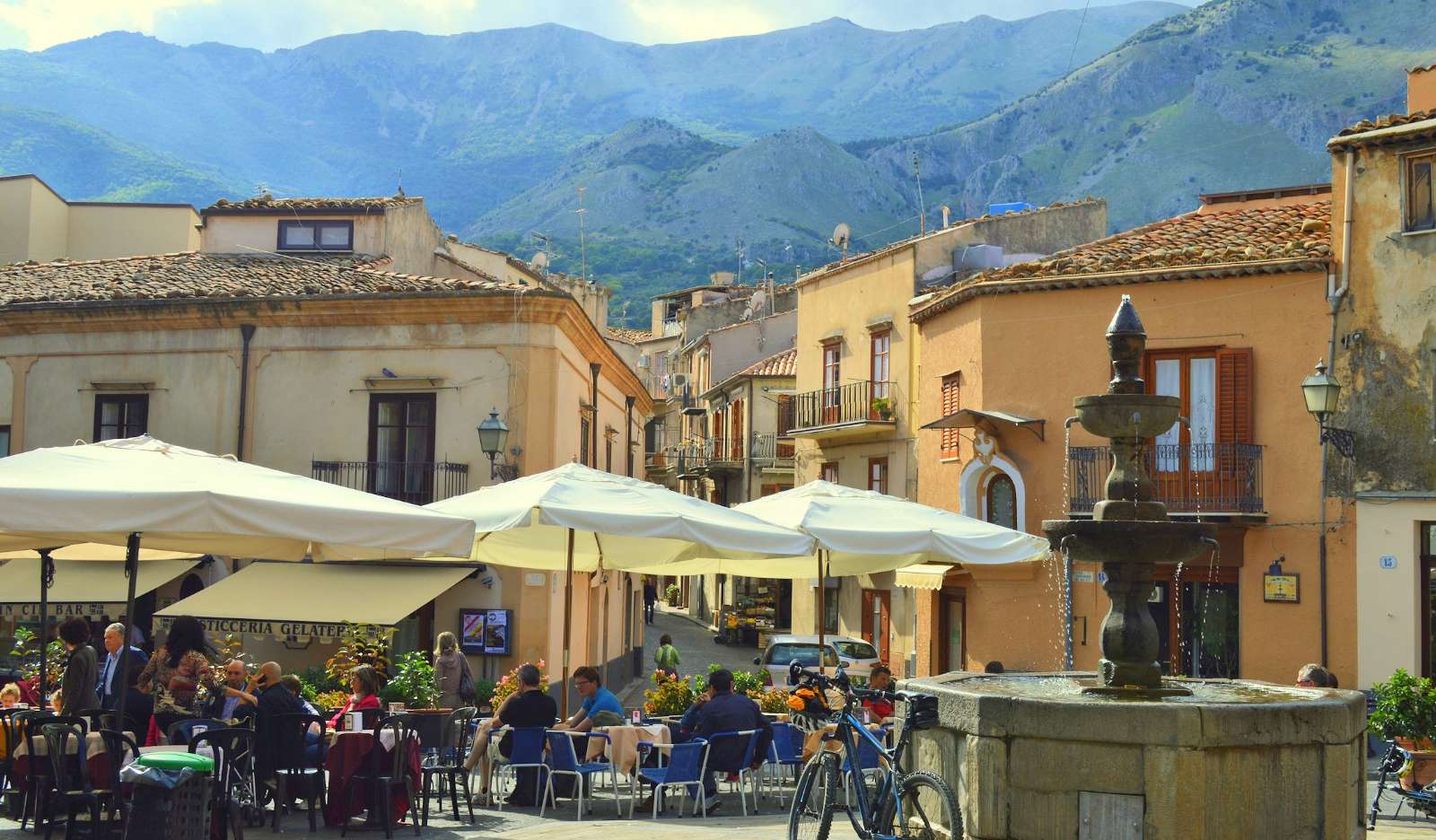 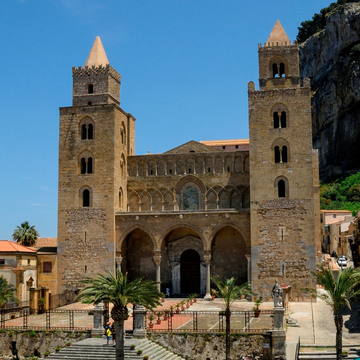 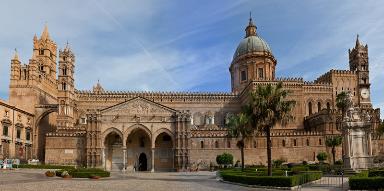 JOUR 3 –		                             		     palerme / MILAZZO / VULCANO / LIPARIPetit déjeunerDépart pour Milazzo. Départ pour l’île de Vulcano, « dans la forge du Dieu du Feu ». Ile sauvage avec ses plateaux sillonnés par de profondes vallées de lave et de tuf. L’activité de Vulcano est encore intense : présence de fumerolles avec sources thermales. Visite de l’île à pied.Retour à bord et déjeuner à base de spécialités de pâtes.Dans l’après-midi promenade en bateau pour découvrir les beautés de l’île depuis la mer et admirer les fameux « faraglioni ». Dans la soirée débarquement à l’île de Lipari « La demeure du Dieu du Vent ». L'île de Lipari est la plus grande des îles Eoliennes (37 km2), mais aussi la plus connue. C'est la seule île à avoir un centre urbain. L'exploitation des gisements d'obsidienne et de la pierre ponce produite par l'activité volcanique a fait de Lipari un foyer de civilisation dès l'âge de bronze.Dîner et logement.JOUR 4 –		                             		                                                               LIPARIPetit déjeunerL’ile de Lipari est la plus importante des îles Eoliennes et la plus grande (37km2). Autrefois au cœur du commerce de l’obsidienne. De nos jours, les paysages restent témoins de ce passé.En période de pêche à l’espadon, les curieux bateaux dont les mats atteignent jusqu’à 30m de haut sont est encore une réalité. Petit déjeuner, départ pour le centre historique de Lipari « La Citadelle » :  la cathédrale San-Bartolomeo édifiée au XVIIe siècle. Puis visite de l’important Musée Archéologique de Lipari. Ce musée est installé dans le Palais épiscopal. Il regroupe les témoignages de l’histoires des iles du Paléolithique à l’an mille en passant par les époques grecque et romaine (amphores, céramiques, masques.) Il y a également un espace consacré à la géologie et à la vulcanologie.   Déjeuner.Dans l’après-midi, départ en autocar pour un tour panoramique de l’île. Découverte du paysages éoliens : vues panoramiques sur la mer et l’Archipel, criques profondes, rochers plongeant dans la mer et plages paradisiaques, carrières de pierre ponce et d’obsidienne. Découverte de l’artisanat local dans les nombreuses boutiques-ateliers. Temps libre pour flâner dans les typiques ruelles et pour faire des achats. Dîner et logement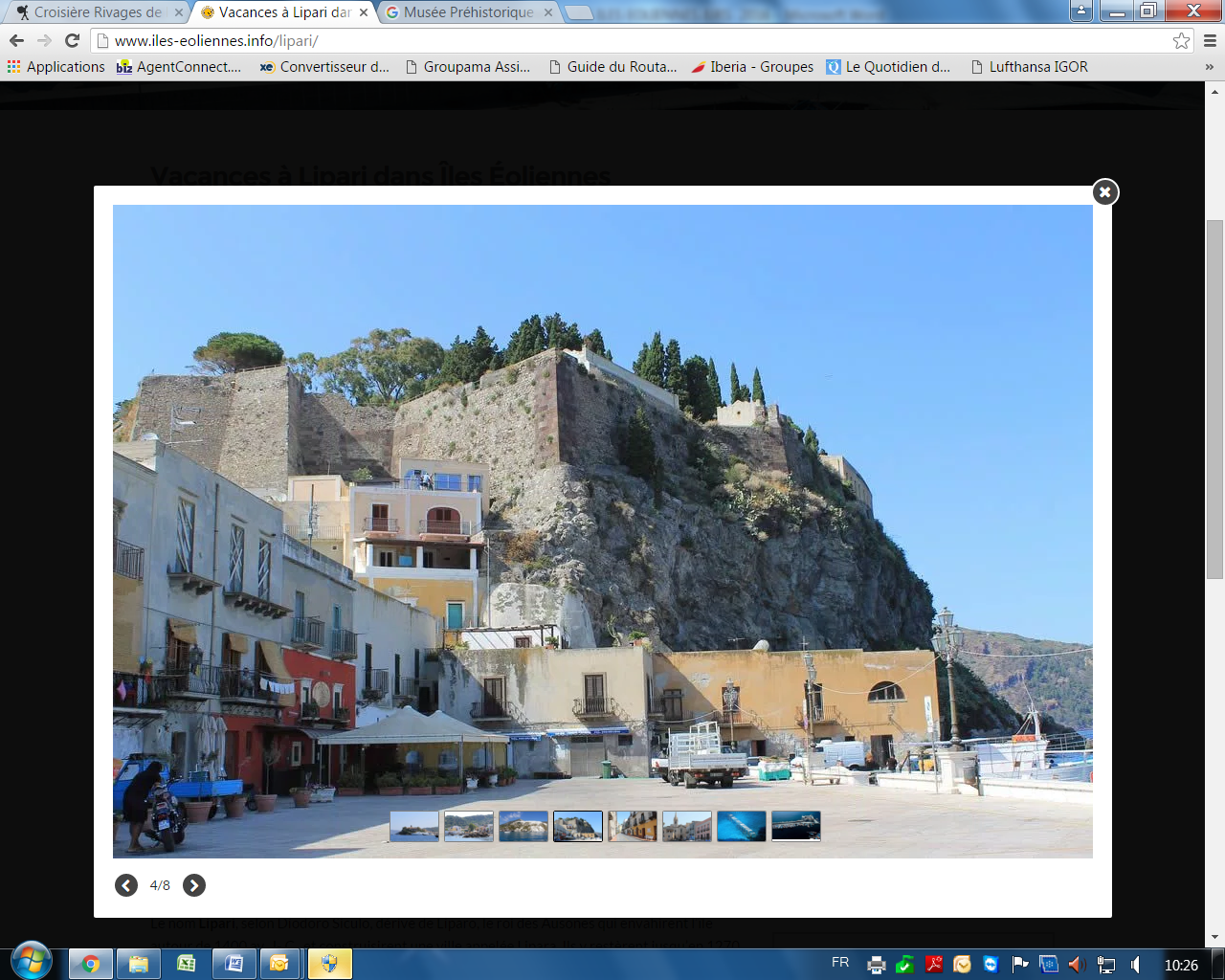 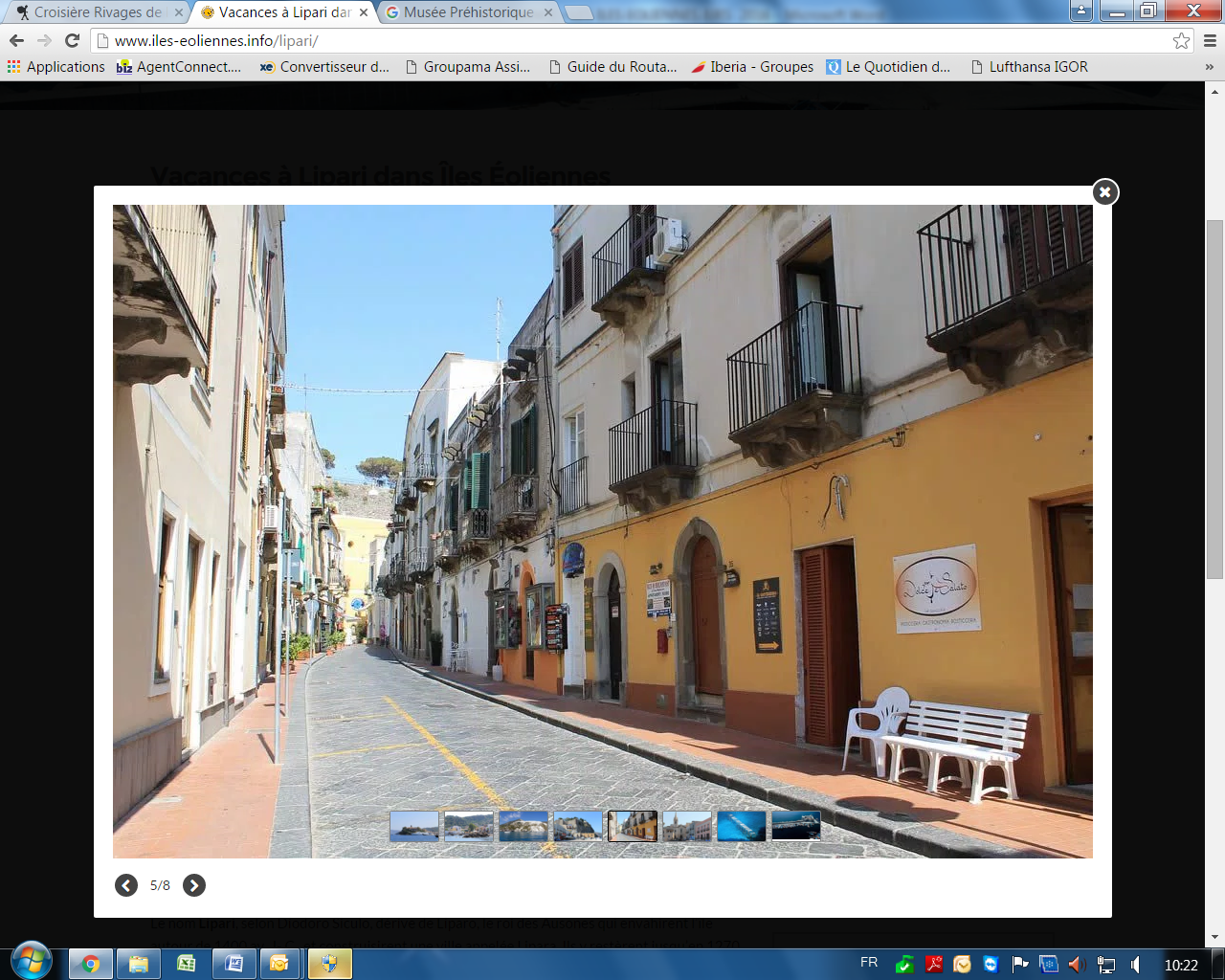 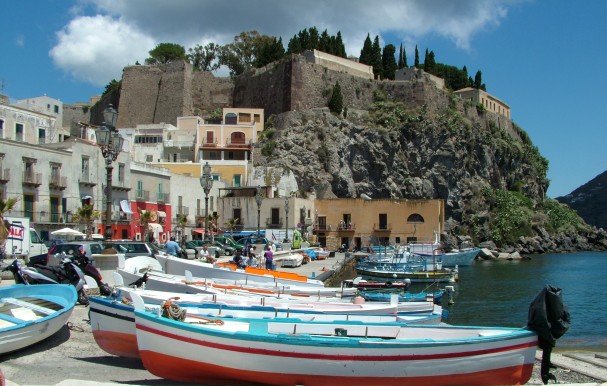 JOUR 5 –		                             		     LIPARI - STROMBOLI / SCIARA DEL FUOCOPetit déjeunerExcursion en bateau à l’île de Stromboli pour admirer le merveilleux spectacle naturel de la Sciara del Fuoco. Stromboli est la plus excentrée, la plus célèbre et la plus impressionnante. Le Stromboli plonge ses racines dans la mer Tyrrhénienne à plus de 2 km sous la surface. Les fonds dégringolent dès qu'on s'éloigne à quelques mètres du rivage. Le volcan exhale quotidiennement de la poussière et de la vapeur et les maisons blanches de Stromboli doivent être sans cesse repeintes. L'île a inspiré l'un des chefs-d’œuvre de Roberto Rossellini, qui porte son nom : Stromboli.DéjeunerStromboli, phare naturel de le mer Tyrrhénienne, avec son volcan toujours actif est un phénomène. Le point culminant de l’ile est occupée par le haut du volcan (924m) et il descend jusqu’à 2000m sous la mer. Le coté oriental et méridional est moins rude et laisse place à la végétation : vignes, arbres fruitiers, oliviers. Stromboli offre ainsi des contrastes plein de charme : terre s aux tons noirs et gris, jardins luxuriants et petits ports aux barques multicolores. Promenade au village : petits maisons blanches pittoresques, maisons en terrasse entourées de genets, figuiers de barbarie, oliviers, fleurs dans une harmonie naturelle.Dîner au restaurant.Au coucher du soleil, vous vous rendrez sous la Sciara, pente abrupte sur laquelle les roches incandescentes projetées hors du cratère roulent en direction de la mer dans une nuée de fines poussières laviques que le vent disperse sur le flanc du volcan.Retour vers 22h au port de Lipari.Nuit à l’hôtel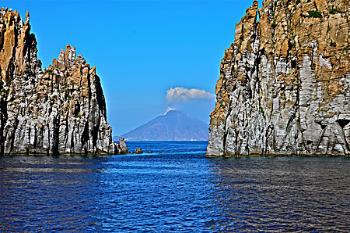 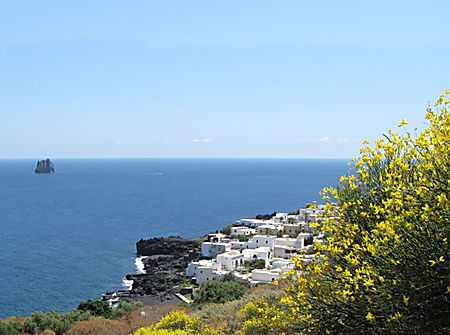 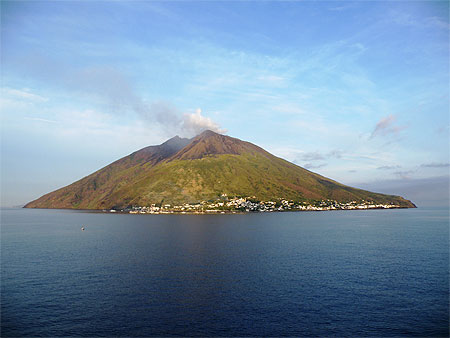 JOUR 6 –		                             		       lipari / milazzo / region de catanePetit déjeunerMatinée libre pour se détendre à la plage de sable noir ou pour se baigner dans les eaux cristallines de l’île de Stromboli. Déjeuner.Dans l’après-midi départ en hydroglisseur pour Milazzo.Débarquement et continuation vers la région de Catane. Couchée dans un berceau verdoyant, s’ouvre la belle Catane, une ville accueillante avec ses grandes places et ses larges rues, avec son architecture en pierre de lave qui rappellent un passé de destruction et de reconstruction, avec ces nuances hâlées qui semblent lutter avec la lumière intense du soleil irradiant cette terre. Installation à l’hôtel. Dîner et logementJOUR 7 –		                                region de catane / ETNA / TAORMINE / PALERMEPetit déjeunerExcursion à l’Etna, le plus haut volcan d’Europe encore en activité : montée en autocar jusqu’à 1900m, au niveau des monts Silvestri où sont visibles les traces des coulées de lave récentes. Déjeuner.Départ vers Taormine, la merveilleuse ville située sur un promontoire avec une superbe vue sur l’Etna et la Méditerranée. Temps libre pour flâner dans les petites ruelles pour faire du shopping et pour visiter le Théâtre Gréco-romain. Visite de Taormine et de son Théâtre gréco-romainPossibilité de flâner dans ces petites ruelles qui abritent de nombreux monuments et magasins.  Route vers la région de PalermeDîner et logement.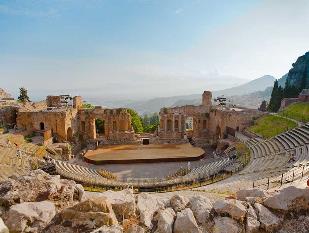 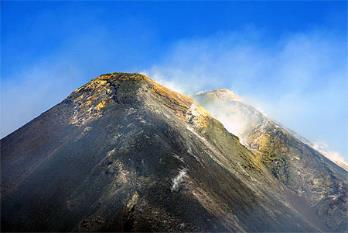 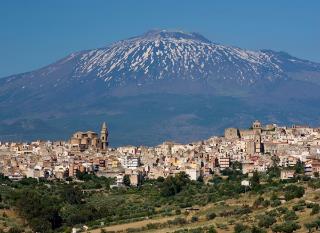 JOUR  8 –		                                                                                        PALERME nantesPetit déjeunerTransfert à l’aéroport et embarquement sur votre vol direct vers Nantes NB : En raison des impératifs locaux, le programme peut être modifié et / ou inversé. Nous vous garantissons de respecter, dans la mesure du possible, l’intégralité des visites prévues.Belle Planète vous souhaite un agréable voyage !CONDITIONS TARIFAIRES 2018LES ILES EOLIENNES – 8 jours / 7 nuitsSERVICES COMPRISTransportsLe transport aérien Paris Palerme Paris sur vols directs Les taxes d’aéroport et de sécurité (57 € – révisables)1 bagage de 20kg / personne enregistré en souteLe transport des bagages de l’embarcadère aux hôtels sur les îles et vice-versaLes transferts et le transport en autocar grand tourisme avec air conditionné exclusif pour le groupeTous les passages en hydroglisseurs nécessairesHébergement & repasL’hébergement dans des hôtels de catégorie 3* 4* NL, base chambre double/twin La pension complète sur placeVisites & excursionsToutes les visites et excursions indiquées sur le programmeTous les frais d’entrée dans les sites visitésLes services Belle PlanèteL’assistance d’un guide accompagnateur pendant toute la durée du circuitLes taxes de séjour (obligatoire)Les services et la T.V.A en vigueur L’assistance de nos représentants locauxLes assurances assistance et rapatriement,La remise d’un carnet de voyages incluant 1 guide touristiqueLa garantie APST (garantie totale des fonds déposés)SERVICES NON COMPRISLes pourboires aux guides et chauffeurs, le port des bagagesLes boissons L’assurance annulation-bagages : 3% du montant totale du voyageFORMALITES A CE JOURCarte Nationale d’Identité française ou passeport en cours de validitéPRIX DE VENTE PAR PERSONNEPRIX DE VENTE PAR PERSONNEPRIX DE VENTE PAR PERSONNEPRIX DE VENTE PAR PERSONNEPRIX DE VENTE PAR PERSONNEPRIX DE VENTE PAR PERSONNEPériode de voyage(vendredi-vendredi) Base 35-39Base 30-34Base 25-29Base 20-24Suppl. SingleMAI JUIN 2019(dates précises à déterminer)1 345 €1 360 €1 390 €1 430 €220 €